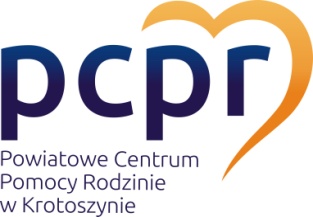                        WNIOSEK O PRZYZNANIE CERTYFIKATU                                                                               …………………….…….……………………                                                                           Data i podpis osoby upoważnionej						do reprezentowania zgłaszanego podmiotuDANE TELEADRESOWEDANE TELEADRESOWENazwa podmiotu:Rodzaj podmiotu:Adres:Telefon:Strona www:Adres e-mail:Dane osoby do kontaktów(imię, nazwisko, numer tel.):OPIS DZIAŁALNOŚCI (max. 3000 znaków)OPIS DZIAŁALNOŚCI (max. 3000 znaków)W JAKI SPOSÓB PODMIOT SPEŁNIA KRYTERIA PRZYZNANIA CERTYFIKATU (max. 3000 znaków)